„PO MODRÉ AŽ DO HABŘÍ“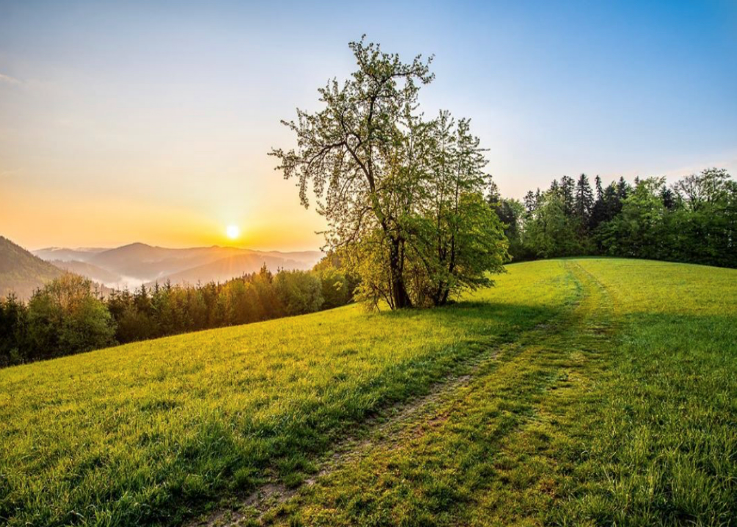 IV.ROČNÍK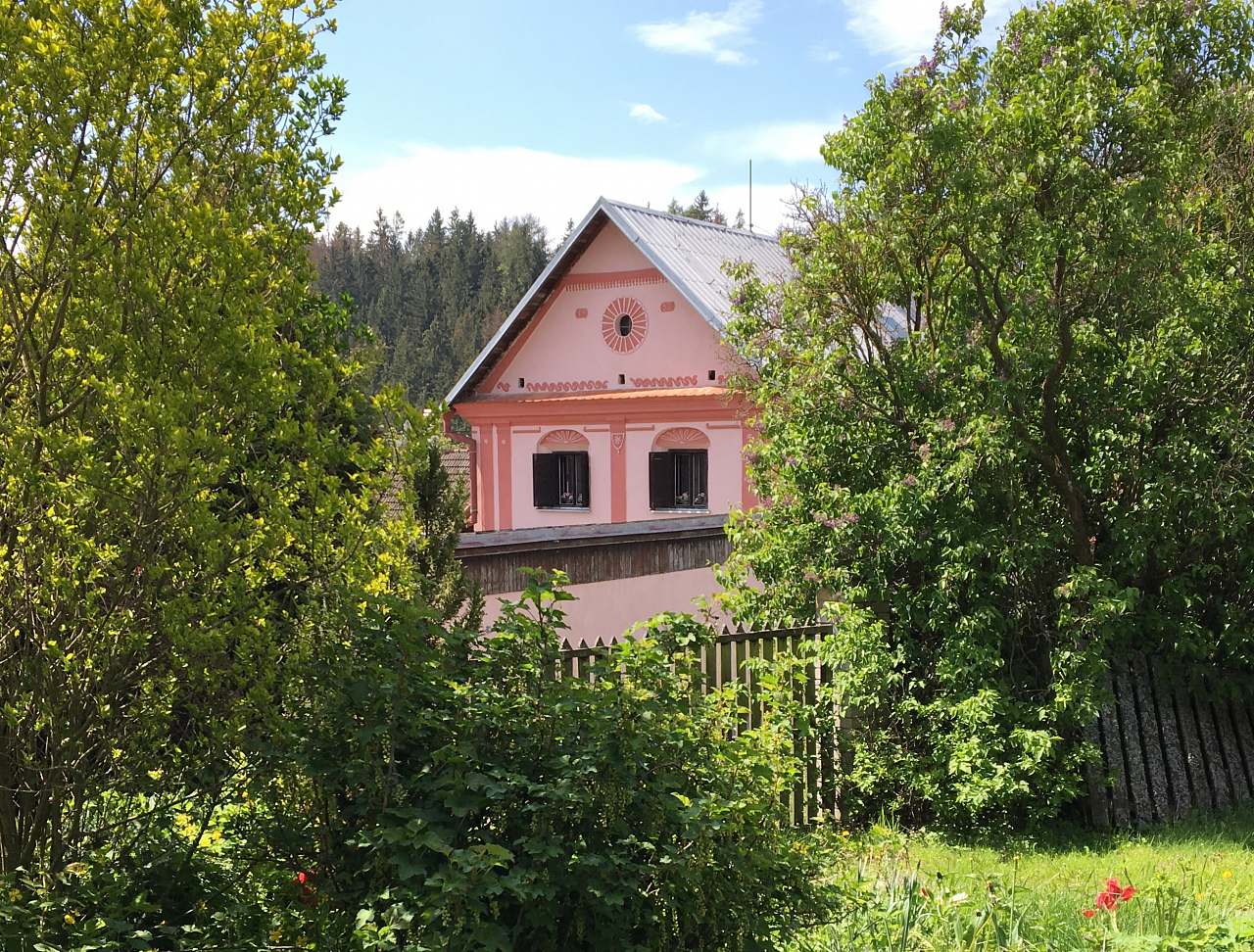 NEDĚLE 16.10.2022 V 9:00 OD KD